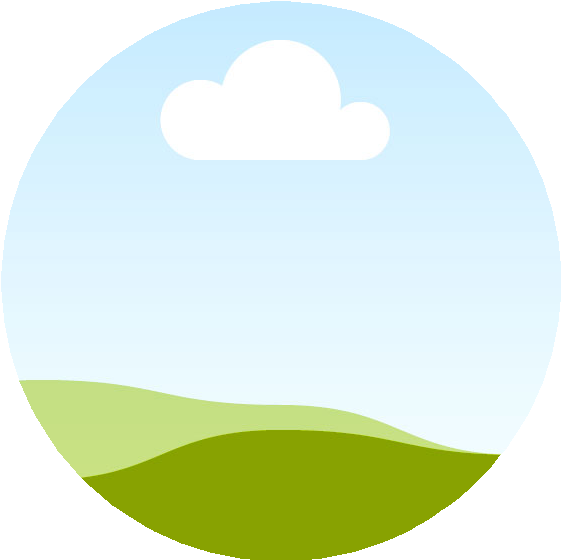 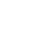 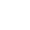 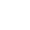 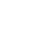 Հաստիքի անվանում Կազմակերպության անվանում աշխ․ գործունեության սկիզբ - ավարտ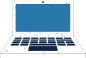 պարտականություններպարտականություններպարտականություններԿրթական հաստատություն |կրթական մակարդակՖակուլտետ: ֆակուլտետի անվանումԴասընթացի անվանում Հաստատություն: հաստատության անվանումը | ամսաթիվը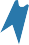 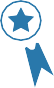 Կամավորական աշխատանքի անվանումՀաստատություն: հաստատության անվանումը | ամսաթիվը